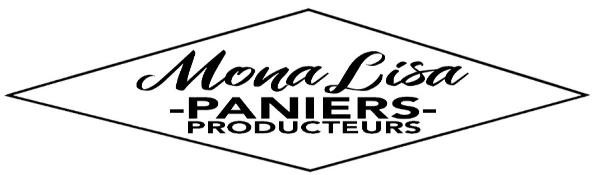 CONTRAT BŒUF & VEAU certifiés BIO-  Année 2024 -Les contractants sont solidaires, dans les aléas comme dans les surplus de la production.Les contractantsLe présent contrat est passé entre :Le ProducteurNom : Stéphanie ISOARD 6 – La Ferme des 9 Couleurs Adresse : Les Champsaurs – 04140 SelonnetTél : 06.50.40.02.26 – Email : steph004@hotmail.frIl s’engage à être présent lors des distributions.Le Consomm’acteur adhérent : Nom :Adresse :Tél :	- Email :Il s’engage à être présent lors des distributions et à payer par avance les produits en un ou plusieurs acomptes.La définition de la nature et de la quantité des produits fournis est faite en accord entre les producteurs et la collégiale suivant les principes de la charte et du règlement intérieur de l’association MONALISA-Paniers Producteurs.Choix du colis :TOTAL COMMANDE =	Composition des colis1 côte de bœuf, 1 rosbif, 2 tranches de rumsteak, 2 tranches de filet, 2 tranches de faux-filet, 2 tranches de bavette, 2 à 4 beefsteaks, 2 sachets de daube, 1 assortiment pot-au-feu (plat de côtes, jarret, braisé), 2 à 4 steaks hachés, farce à légumes.Même composition que le colis de bœuf traditionnel mais assortiment pot-au-feu transformé en saucisses de bœuf (nature,aux herbes, à la moutarde, type chipolata et saucisse de ménage).Entrecôte, beef et/ou rumsteak, faux-filet et/ou bavette, rosbif 500g g, pot-au-feu ou saucisse, steaks hachés, farce à légumes.Rôti (dans l’épaule ou dans la noix), escalopes, côtes de veau, tendrons, osso bucco, blanquette.Dates des 4 distributions de l’année 2024 : les vendredis 15 mars, 7 juin, 27 septembre et 20 décembre.Parking de l'Avenue Yves-Farges (parallèle au Boulevard de la République, en face de l'espace socio-culturel Gaston-Vachier), 04220 Sainte-Tulle - de 16h00 à 16h30.Mode de paiement : (entourez votre choix)Virement bancaire de la totalité du règlement en 1 ou 2 fois au producteur : Stéphanie Isoard - La Ferme des 9 Couleurs – IBAN FR76 1680 7001 8632 3287 7721 525 - BANQUE : BP Auvergne Rhône Alpes (Indiquer votre nom dans référence virement)Chèque bancaire de la totalité du règlement ou 2 chèques. Tous les chèques doivent être datés au jour de signature, à l'ordre de La Ferme des 9 Couleurs - Banque :	Chèque(s) n° :Fait à :	le :Signatures - Producteur de MONALISA-Paniers Producteurs- La Ferme des 9 Couleurs :	du Consomm’acteur :Nom du colisP. U.QtéRemarquesColis de bœuf traditionnel (10 kg) (1)170,00 €Colis de bœuf estival (10 kg) (2)180,00 €Colis de bœuf Pot-au-feu (5 kg) (3)   90,00 €Colis de bœuf Saucisses (5 kg) (3)  95,00 €Colis de veau (5 kg) (4)  95,00 €Sauf en juin